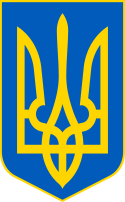 У К Р А Ї Н ААВАНГАРДІВСЬКА СЕЛИЩНА  РАДАОДЕСЬКОГО РАЙОНУ ОДЕСЬКОЇ ОБЛАСТІР І Ш Е Н Н ЯРозглянувши заяву гр. Катасонова Дмитра Миколайовича про укладання договору оренди земельної ділянки загальною площею 0,0098 га, кадастровий номер 5123783500:02:001:0638, в с. Прилиманське, вул. Центральна 95в, в зв’язку із набуттям гр. Катасоновим Д.М. права власності на об’єкт нерухомого майна, враховуючи додані до заяви супровідні документи, керуючись статтями 12,83,93,120,122,124,134 Земельного кодексу України,                п. 288.5 ст. 288 Податкового кодексу України, Законом України «Про оренду землі», п. 34 частини 1 ст. 26 Закону України «Про місцеве самоврядування в Україні»,  враховуючи рекомендації Постійної комісії селищної ради з питань земельних відносин, природокористування, охорони пам’яток, історичного середовища та екологічної політики, Авангардівська селищна рада вирішила 1. Передати гр. Катасонову Дмитру Миколайовичу в оренду строком на 20 (двадцять) років земельну ділянку загальною площею 0,0098 га, кадастровий номер 5123783500:02:001:0638, з цільовим призначенням 03.07 для будівництва та обслуговування будівель торгівлі за адресою: Одеська область, Одеський район, с. Прилиманське,  вул. Центральна, 95в.2. Встановити орендну плату у розмірі 10-ти відсотків від нормативної грошової оцінки земельної ділянки величиною 1 041,52 грн (одна тисяча сорок одна гривня 52 коп.) в місяць або 12 498,28 грн (дванадцять тисяч чотириста дев’яносто вісім гривень 28  коп.) в рік.Нормативна грошова оцінка земельної ділянки становить 124 982,77 грн (сто двадцять чотири тисячі дев’ятсот вісімдесят дві гривні 77 коп.).3. Оплату проводити щомісячно протягом 30 календарних днів, наступних за останнім календарним днем звітного за реквізитами: Код області: 15;  Населений пункт: Авангардівська селищна ТГ;  Отримувач: ГУК в Од.обл./отг смт Аванг./18010900;  Код отримувача (ЄДРПОУ): 37607526;  Банк отримувача: Казначейство України (ел. адм. подат.); Номер рахунку (IBAN): UA368999980334149815000015598; Код класифікації доходів бюджету: 18010900;  Найменування коду класифікації доходів бюджету: Орендна плата з фізичних осіб;  Наявність відомчої ознаки: "00" Без деталізації за відомчою ознакою.№ 2067 -VІІІвід 23.06.2023 р.4. Доручити селищному голові укласти від імені Авангардівської селищної ради договір оренди землі гр. Катасоновим Д.М.5. Контроль за виконанням рішення покласти на постійну комісію селищної ради з питань земельних відносин, природокористування, охорони пам’яток, історичного середовища та екологічної політики.Селищний голова                                                             Сергій ХРУСТОВСЬКИЙ№ 2067 -VІІІвід 23.06.2023 р.Про надання в оренду земельної ділянки гр. Катасонову Д.М.